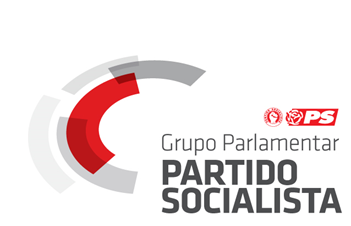 VOTO DE LOUVOR N.º 880/XIII/4.ªÀ CAMPEÃ OLÍMPICA ROSA MOTA PELA VITÓRIA NOS EUROPEUS MASTERS DE ATLETISMOA Campeã Olímpica da maratona, Rosa Mota, sagrou-se no passado domingo, dia 8 de setembro, Campeã Europeia de corta-mato nos Europeus Masters de Atletismo, no escalão para atletas com mais de 60 anos.Os Europeus Masters de Atletismo estão a decorrer em Veneza, Itália, cumprindo a atleta portuguesa os quatro quilómetros da prova em 15, 14 minutos.A consagrada atleta portuguesa conta no palmarés, na maratona, com uma medalha de ouro em Seul, nos Jogos Olímpicos de 1988, uma medalha de bronze em Los Angeles, nos Jogos Olímpicos de 1984, um título mundial em 1987, em Roma, e três títulos europeus, em 1980 em Split, em 1982 em Atenas e em 1986 em Estugarda, para lá de várias vitórias em relevantes maratonas no circuito internacional e de inúmeros títulos nacionais em diversas vertentes.Foi distinguida como inúmeras homenagens e condecorações, como a Grâ-Cruz da Ordem do Infante D. Henrique, pelo seu relevante papel no panorama desportivo nacional e internacional.É uma das personalidades mais acarinhadas no universo desportivo, sendo embaixadora do nosso país e do desporto, nas suas várias dimensões, da vertente competitiva à vertente social.A atleta Rosa Mota continua hoje, dentro e fora das pistas, a elevar e dignificar Portugal, facto que merece ao Grupo Parlamentar do Partido Socialista um voto de louvorA Assembleia da República louva, dessa feita, a Campeã Olímpica Rosa Mota por se ter sagrada Campeã Europeia de corta-mato no escalão de atletas com mais de 60 anos nos Europeus Masters.Assembleia da República, 09 de setembro de 2019As Deputadas e os Deputados do Grupo Parlamentar do Partido Socialista